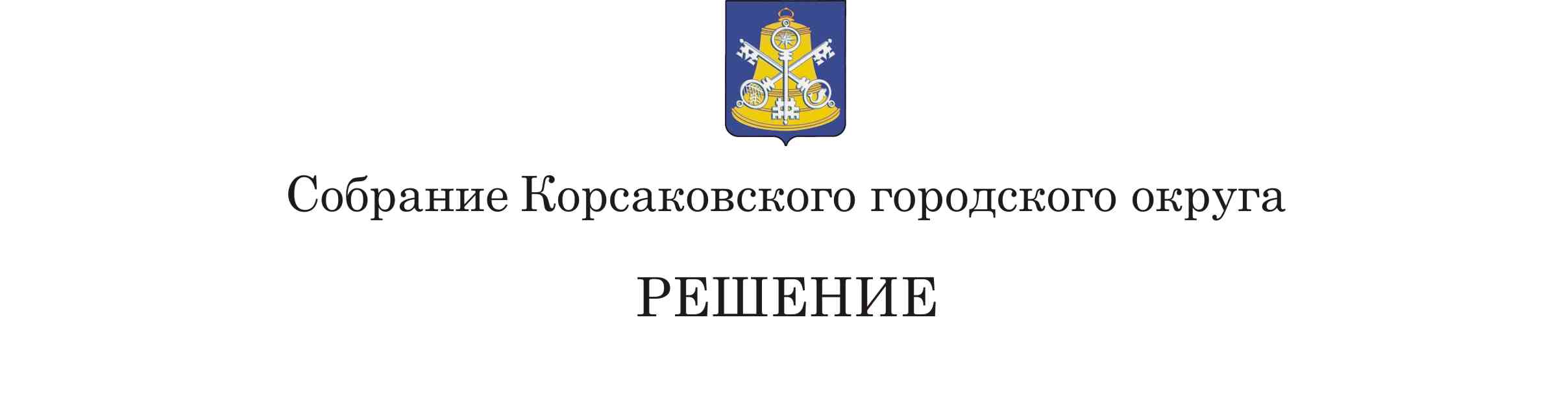 Принято     29.04.2022     №      192          .          На     49 -  м    заседании  6 -  го   созыва	            О внесении изменений в Устав муниципального образования «Корсаковский городской округ» Сахалинской областиВ соответствии со статьями 35, 43, 44 Федерального закона от 06.10.2003                           № 131-ФЗ «Об общих принципах организации местного самоуправления в Российской Федерации» Собрание РЕШИЛО:1. Внести в Устав муниципального образования «Корсаковский городской округ» Сахалинской области (далее – Устав) следующее изменение:1.1.  Пункт 2 части 8 статьи 28 Устава дополнить предложением следующего содержания:«Отдельные работники отдела могут осуществлять свои должностные полномочия не являясь муниципальными служащими.».          2.  Направить настоящее решение на государственную регистрацию в установленном Законом порядке.            3. После государственной регистрации опубликовать настоящее решение в газете «Восход».Председатель Собрания Корсаковского городского округа                                                                        Л.Д.  Хмыз          МэрКорсаковского городского округа                                                                       А.В. Ивашов Зарегистрировано в Управлении МинистерстваЮстиции Российской Федерации по Сахалинскойобласти 04.05.2022 № 653050002022004